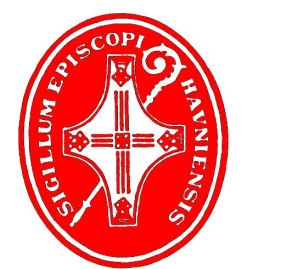 Ansøgningsskema tilKøbenhavns Bispeembedes Fond for værdig trængende Børn og efterladte Ægtefæller til ansatte eller tidligere ansatte Præster i Den Danske FolkekirkeAnsøgningsskemaer, der ikke er udfyldt korrekt, eller hvor relevante bilag ikke er vedlagt, kommer ikke i betragtning.Se venligst vejledning til ansøgning på side 4 før du udfylder ansøgningsskemaet.Ansøgningsskemaet med tilhørende bilag bedes inden ansøgningsfristens udløb, den 27. juli 2020, være fremsendt til:
Københavns Stifts FondsadministrationNørregade 111165 København KMrk. Københavns Bispeembedes FondEller på vores e-mail: kbhfond@km.dk.   Vejledning til ansøgningVi gør opmærksom på, at den gode ansøgning er målrettet og kan bidrage til bestyrelsens arbejde med at få indblik i, hvem du er, hvorfor fondens legat er relevant for dig, og hvorfor netop du skal have et legat. Forklar derfor, hvad legatstøtten skal gå til, hvis du bliver tildelt et legat.  Bemærk, at ansøgningsskemaer, der ikke er udfyldt korrekt, eller hvor relevante bilag ikke er vedlagt, ikke vil komme i betragtning. Imødekommes din ansøgning ikke efter behandling i fonden, vil den blive slettet/makuleret senest 3 måneder efter behandlingen. Det er kun de ansøgere, der har fået bevilget et legat, som får svar på deres ansøgning. Ansøgere, der ikke har fået bevilget et legat, vil ikke blive meddelt afslag på deres ansøgning af denne grund.Nedenstående bilag skal vedlægges: Dokumentation for præstens stilling (f.eks. kopi af Teologisk Stat)Dokumentation for evt. sygdom og studieVed ansøgninger til støtte til udvekslingsophold skal der vedlægges forhåndsgodkendelse fra det pågældende institut. Forskudsopgørelsen for 2020 fra SKATÅrsopgørelse for 2019 fra SKATAnsøger bør være opmærksom på, at korrekte årsopgørelser er vedlagt. Årsopgørelsen skal åbnes som pdf fra www.skat.dk - husk at trykke på ”se beregning (pdf)” - og derefter printes. Følgende frabedes: Frankeret svarkuverter Alle unødvendige bilag som forside, indholdsfortegnelse, CV, anbefalinger mv. Klips og hæfteklammer Behandling af personoplysningerSom led i vores arbejde med at udvælge de rigtige ansøgere behandler vi en række personoplysninger om dig. Når vi i fonden indsamler dine personoplysninger, sker det først og fremmest for at sikre en fair og retfærdig behandling af alle vores ansøgere, så indsatsen, vi leverer, kan leveres fagligt forsvarlig og i overensstemmelse med fundatsens indhold og ordlyd. Men også så vi kan sikre, at vi opfylder vores forpligtelser, hvor det måtte være relevant.Vi samarbejder derfor også løbende med en række eksterne parter, herunder revisorer, pengeinstitutter og relevante myndigheder inkl. Skattestyrelsen, så vi sammen kan sikre, at der er den fornødne åbenhed og gennemsigtighed i bestyrelsens arbejde og resultater.        Vi er meget optaget af at skabe et miljø, hvor du kan føle dig tryg og sikker fra start til slut. Derfor udvikles der jævnt hen nye sikkerhedspolitikker, regler og procedurer, så vi kan tilbyde dig den fornødne sikkerhed for, at vi behandler dine personoplysninger sikkert.       Vi indsamler og behandler alene personoplysninger, som er nødvendige til opfyldelse af det formål, hvortil de er indsamlet. Dette indebærer også, at der er fastlagt tidsrammer for opbevaring af dine personoplysninger med henblik på at sikre, at personoplysningerne ikke opbevares længere end nødvendigt eller på en sådan måde, at det er muligt at identificere dig i et længere tidsrum end det, der er nødvendigt henset til det formål, hvortil de er indsamlet.Du er til enhver tid berettiget til at bede os om at begrænse behandlingen af dine personoplysninger, for eksempel til alene at angå visse af dine personoplysninger. Gør du det, skal du dog være opmærksom på, at vi ikke altid kan yde den bedste behandling for alle vores ansøgere, og er dette tilfældet, vil du ikke komme i betragtning til et legat. I så fald vil din ansøgning uden yderligere varsel blive makuleret/slettet uden behandling.    Nærmere oplysninger om fondens og fondsadministrationens behandling af personoplysninger finder du under Privatlivspolitik på www.kobenhavnsstift.dk. Har du nogle spørgsmål til ansøgningen eller behandlingen, er du altid velkommen til at kontakte fondsadministrationen på kbhfond@km.dk eller på telefon 33 47 65 26.Personlige oplysningerPersonlige oplysningerNavnPersonnummerAdressePostnr. og byBoligudgift pr. måned (inkl. el, vand, varme osv.)BeskæftigelseDenne rubrik ønskes udfyldt med en kort beskrivelse af ansøgers daglige beskæftigelse f.eks. sygeplejerske, snedkerlærling, folkepensionist, studerende el.lign.  Antal børn under forsørgelsespligtAntal:                                Alder: Beløb modtaget fra andre legater i 2018/2019E-mailCivilstand (sæt ét kryds)Civilstand (sæt ét kryds)Civilstand (sæt ét kryds)Civilstand (sæt ét kryds)GiftUgiftFraskiltEnke/enkemandAnsøgers forhold til præst (sæt kryds)Ansøgers forhold til præst (sæt kryds)Barn af præstEnke/enkemand efter præstPræstens sidste/nuværende embedePræstens sidste/nuværende embedePræstens navnPræstens stiftOplysninger om studiet/uddannelsen, hvis du er studerendeHvis du er studerende, bedes du angive hvilket studie og vedlægge dokumentation for din studieaktivitet.Oplysninger om studiet/uddannelsen, hvis du er studerendeHvis du er studerende, bedes du angive hvilket studie og vedlægge dokumentation for din studieaktivitet.Uddannelses titelUddannelsesinstitutionStudiets påbegyndelseStudiet forventes afsluttetHvad agter jeg at bruge legatet til?Hvorfor er jeg værdig trængende?Vi forventer, at du som minimum skriver 5-6 linjer, hvor du gør rede for, hvorfor netop du er den rette modtager af dette legat, og hvordan legatet kan hjælpe dig i din hverdag. Hvor har jeg fået kendskab til legatet?Jeg bekræfter på tro og love rigtigheden af de her afgivne oplysninger og giver hermed mit samtykke til, at de personlige oplysninger, som jeg giver til fonden, må opbevares og behandles af fonden og fondens daglige administration, som varetages af København Stifts Fondsadministration, når den skal tage stilling til, om jeg kan få et legat.               Jeg er bekendt med, at jeg til enhver tid kan trække mit samtykke tilbage ved at meddele det til Fondsadministrationen eller på kbhfond@km.dk, men at tilbagekaldelsen først får virkning fra dette tidspunkt og ikke vil påvirke lovligheden af den behandling, der har fundet sted forud for tilbagekaldelsen.Dato og underskrift